Главным врачам рассказали о пенсияхНа встрече с главными врачами лечебно - профилактических учреждений Твери и Тверской области, которая состоялась в Областной клинической больнице,   специалисты Отделения ПФР по Тверской области рассказали об изменениях в пенсионном законодательстве. Главный специалист-эксперт Отделения ПФР по Тверской области  Юлия Логинова напомнила,  что с  2019 года началось постепенное повышение общеустановленного возраста, дающего право на назначение страховой пенсии по старости и пенсии по государственному обеспечению. Для медицинских работников сохраняется право на назначение страховой пенсии ранее общепринятого срока. При этом выход на пенсию определяется с учетом общих подходов к темпам повышения пенсионного возраста. Назначение пенсии происходит поэтапно и зависит от момента выработки специального стажа.  - Если специальный стаж  выработан на 20 июня 2019 года, то в текущем году возраст выхода на пенсию отодвигается на 6 месяцев, следовательно, право на досрочную пенсию наступит 20 декабря 2019 года, - привела пример Юлия Логинова.Юлия Викторовна сообщила, что  для медицинских работников необходимый спецстаж для назначения пенсии  не увеличился, и составляет, как и прежде,  не менее 25 лет в сельской местности, поселках городского типа и не менее 30 лет в городе, или при «смешанном» стаже (город и село). Помимо стажа, медработникам необходимо иметь не менее 30 баллов с учетом переходного периода к моменту выхода на пенсию, независимо от возраста. Также для медицинских работников не изменился порядок определения и исчисления стажа на соответствующих видах работ для досрочного пенсионного обеспечения.Юлия Логинова рассказала о льготах для предпенсионеров. Право на большинство из них возникает за 5 лет до нового пенсионного возраста с учетом переходного периода, то есть, начиная в 2019 году с 51 года для женщин и 56 лет для мужчин. С 2019 года и далее правом на льготы пользуются женщины 1968 года рождения и старше и мужчины 1963 года рождения и старше.После выступления  Юлия Викторовна ответила на вопросы участников конференции.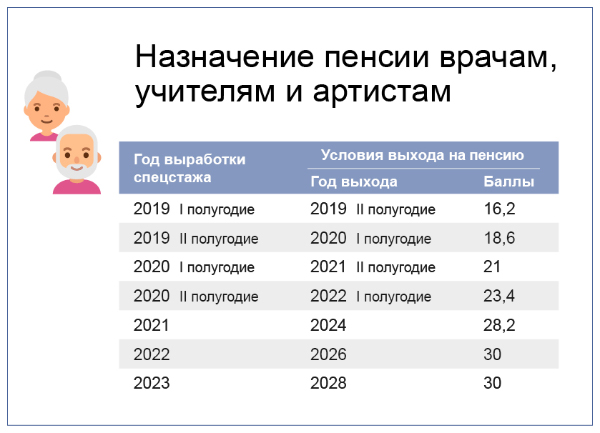 